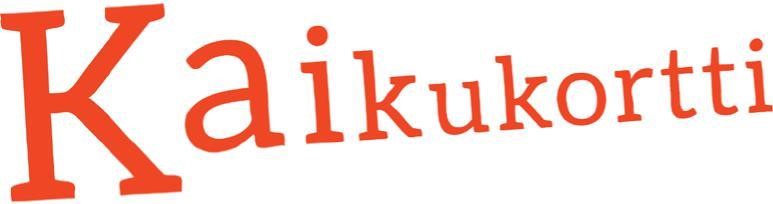    Kulttuuria kaikille! Tietoa Kaikukortin käytöstä kortin haltijoille 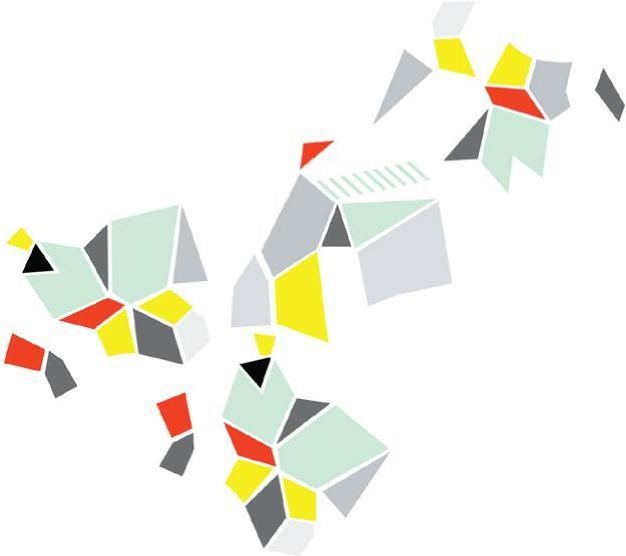 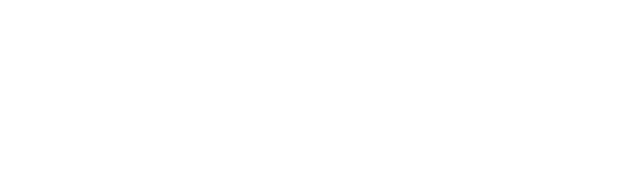 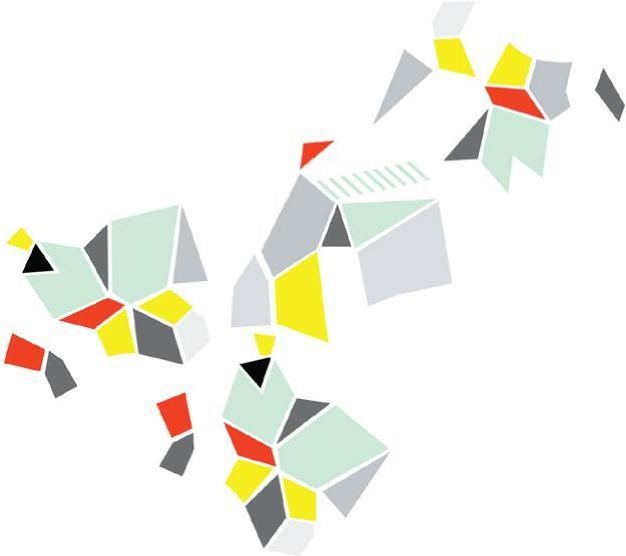 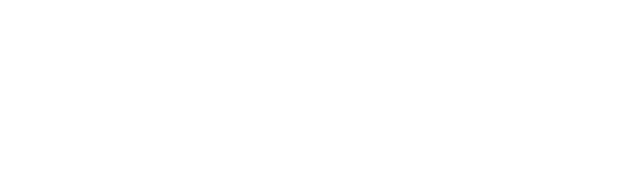 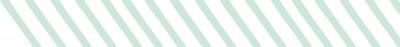 Sisällys Kiinnostaako kulttuuri? ....................................................................... 2 Kuka voi saada Kaikukortin? ............................................................... 3 Mistä voit saada Kaikukortin? ............................................................. 3 Mihin Kaikukortti käy? ........................................................................ 3 Miten hankit pääsylipun tai kurssipaikan Kaikukortilla? ..................... 5 Ota Kaikukortti mukaasi ...................................................................... 5 Lippuja myös lapsillesi ......................................................................... 5 Kaikukortin kulttuurikohteet ............................................................... 6 Kaikukortin jakajat ............................................................................. 11 Yhteisön Kaikukortti ........................................................................... 12 Avustaja maksutta sisään ................................................................... 13 Kaikukortti valtakunnallisesti ..............................................................13 Lisätiedot ............................................................................................13 Verkkosivu ................................................................................................13 Vastuuhenkilöiden yhteystiedot ......................................................13 13.3 Palaute ..............................................................................................14 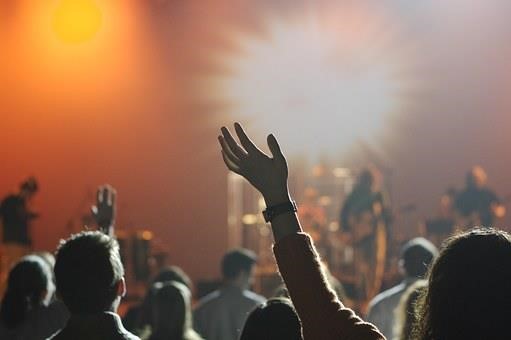 Kiinnostaako kulttuuri? Kulttuuri kuuluu kaikille! Kaikilla on oikeus käydä konserteissa ja teattereissa, vaikka oma taloudellinen tilanne olisikin tiukka. Ratkaisuksi tähän on kehitetty Kaikukortti, joka on jo käytössä Lappajärvellä ja joka otetaan kokeilukäyttöön 1.8.-30.05.2023 Alajärvellä ja Vimpelissä. Kuka voi saada Kaikukortin? Voit saada Kaikukortin, jos käytät asiakkaana palveluita sosiaali- ja terveysalan toimijalta, joka on mukana Kaikukortti-toiminnassa. Olet tiukassa rahatilanteessa etkä voi siitä syystä hankkia pääsylippuja tai kurssipaikkoja. Olet vähintään 16-vuotias. Mistä voit saada Kaikukortin? Voit saada Kaikukortin niiltä sosiaali- ja terveysalan toimijoilta, jotka ovat mukana Kaikukortti-toiminnassa ja joiden palveluja käytät asiakkaana. Kortin saaminen ei edellytä erillisiä todistuksia tuloistasi. Esitteen lopussa on lista Kaikukortin jakajista. Mihin Kaikukortti käy? Kaikukortti käy moniin kulttuurikohteisiin, kuten konsertteihin, museoihin ja teattereihin. Kaikukortti-verkostossa on alueellisia toimijoita niin liikunnan, kulttuurin ja hyvinvoinnin parista.  Kaikukortilla voit hankkia lippuja myös kuntien tuottamiin liikunta-, kulttuuri- ja nuorisotapahtumiin sekä Järvi-Pohjanmaan ja Järvilakeuden kansalaisopiston kurssipaikkoja. Kaikukortti-toiminnassa mukana olevat käyntikohteet kertovat omilla verkkosivuillaan mihin tapahtumiin, esityksiin ja kursseille Kaikukortti käy. Voit myös soittaa käyntikohteeseen ja tiedustella Kaikukortin piirissä olevaa tarjontaa tai mahdollisia rajauksia. Tässä esitteessä on lista Kaikukortin piirissä olevista kohteista. Miten hankit pääsylipun tai kurssipaikan Kaikukortilla? Voit hankkia pääsyliput ja kurssipaikat Kaikukortilla suoraan käyntikohteista. Kaikukortti-pääsylippuja ja -kurssipaikkoja saattaa olla rajattu määrä. Kohteet kertovat mahdollisista rajoituksista verkkosivuillaan.  Kerro lippua tai kurssipaikkaa hankkiessasi Kaikukorttisi numero ja varaudu näyttämään korttiasi. Jos hankit lipun kaupallisen lipunvälitystoimijan kautta, sinun on maksettava palvelumaksu, vaikka itse pääsylippu on maksuton. Useimpien käyntikohteiden lippuja on mahdollista hankkia myös suoraan kohteista ilman palvelumaksua. 6. Ota Kaikukortti mukaasi Ota Kaikukortti mukaan, kun menet tapahtumaan tai kurssille.  Henkilökunta saattaa pyytää sinua näyttämään Kaikukortin ja henkilöllisyystodistuksen. Korttioikeus voidaan peruuttaa, mikäli korttia käytetään väärin.7. Lippuja myös lapsillesi tai lapsenlapsillesi Jos perheessäsi on alle 16-vuotiaita lapsia, voit hankkia Kaikukortilla maksuttomia lippuja myös heille silloin, kun menette yhdessä samaan tapahtumaan. Myös isovanhemmat voivat hankkia lippuja lapsenlapsilleen ja osallistua yhdessä heidän kanssaan. Lapset eivät kuitenkaan voi osallistua kanssasi kansalaisopistojen kursseille Kaikukortilla (lukuun ottamatta perheille tarkoitettuja tapahtumia).  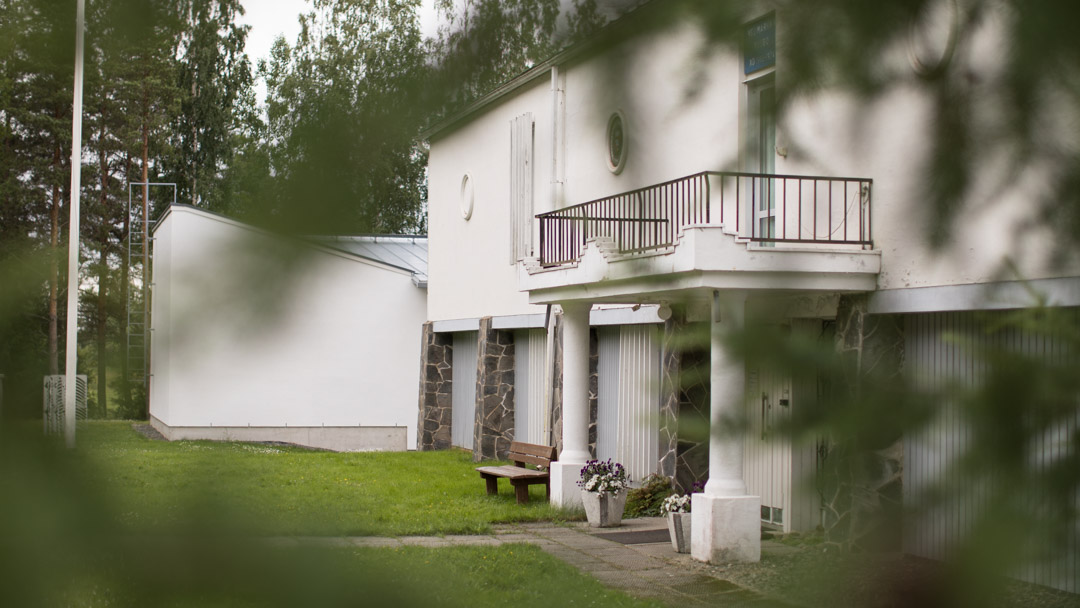 8. Kaikukortin kulttuurikohteet ELOKUVAT MUSEOT Nelimarkka-museo Pekkolantie 115, 62900 ALAJÄRVI Puh. 040 559 8327  www.nelimarkkamuseo.fiTEATTERIT Lappajärven Kesäteatteri Itäkyläntie 97, 62600 LAPPAJÄRVI Puh. 050 350 8351 www.lappajarvenkesateatteri.fi KANSALAISOPISTON KURSSITARJONTA Järvi-Pohjanmaan kansalaisopisto Sairaalatie 3, 62900 ALAJÄRVI puh. 044 2970 310 www.alajarvi.fi/kasvatus-ja-opetus/jarvi-pohjanmaan-kansalaisopisto/Toimii Alajärven, Soinin ja Vimpelin alueella. Kaikukortti-palvelut myönnettävissä Alajärven ja Vimpelin kuntien asukkaille.Ilmoita Kaikukorttisi numero tai käy näyttämässä kortti kansalaisopiston toimistolla heti ilmoittautumisen jälkeen. Järvilakeuden kansalaisopisto Loppusuora 9, Kauhava Puh. 050 4711 555 www.jarvilakeus.fi Toimii Evijärven, Kauhavan ja Lappajärven alueella. Kaikukortilla voi osallistua enintään kahdelle kurssille/lukukausi. Huom. Lapset eivät voi osallistua aikuisen kaikukortilla kansalaisopistojen kursseille (lukuun ottamatta perheille tarkoitettu ja tapahtumia). Varaathan paikkasi ajoissa! 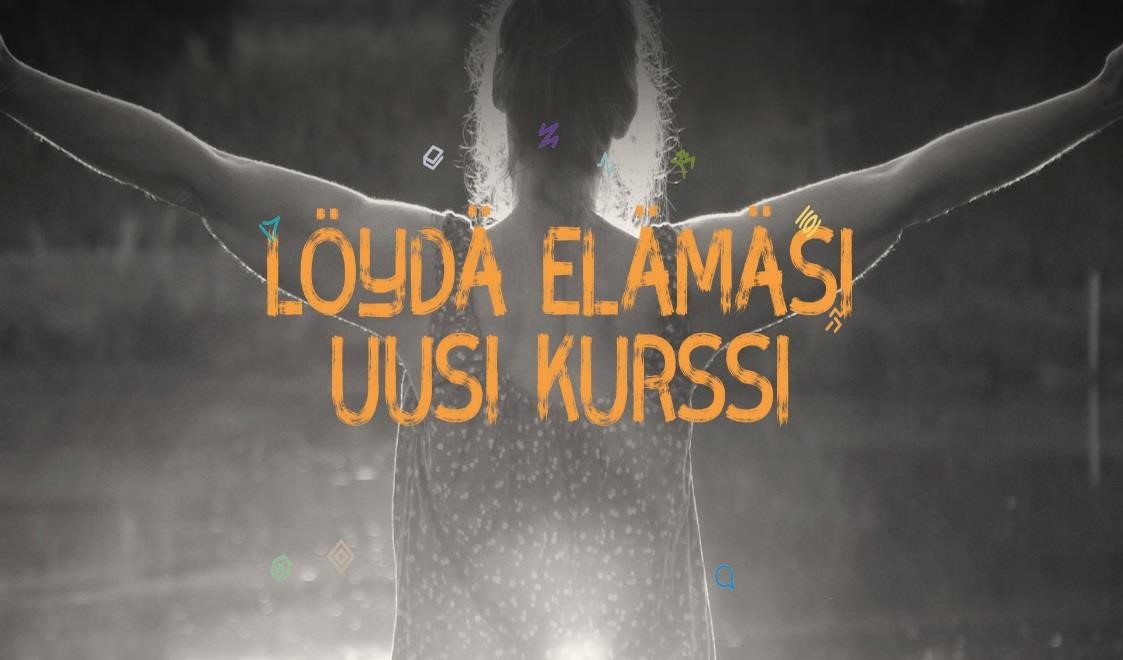 MUUTA KULTTUURITOIMINTAA Alajärven musiikkiopisto Kaupintie 7, 62900 Alajärvipuh. 040 637 2002www.alajarvi.fi/kasvatus-ja-opetus-/alajarven-musiikkiopisto/Opetusta Alajärvellä, Kurikassa ja Soinissa. Kaikukortin piirissä on musiikkiopiston Alajärvellä järjestetyt maksulliset tapahtumat.Härmänmaan musiikkiopisto Härmäntie 18, Härmä puh. 044 483 4244 www.kauhava.fi/musiikkiopisto Opetusta Alahärmässä, Kauhavalla, Kortesjärvellä, Ylihärmässä ja Lappajärvellä. Kaikukortin piirissä on musiikkiopiston muskaritoiminta. KUNTOSALI, UINTI JA VIIHDEPALVELUT  Alajärven uimahalli ja kuntosali Urheilutie 2, 62900 AlajärviPuh. 040 6433 145www.alajarvi.fi/kulttuuri-ja-vapaa-aika/liikunta/uimahalli/Kaikukortin piirissä kuntosali ja yleisöuinti torstaisinKivitippu Spa/Hotelli Kivitippu Nykäläntie 137, 62600 Lappajärvi Puh. 040 583 1507 www.kivitippu.fi/fi/hyvinvointiSaunat allasosastolla lämpimänä (huom. ei yleisöuintia) ma 15.00–20.00 ti-pe 7.00–9.00 ja 18.00–20.00 La-su 8.00–10.00 ja 17.00–19.00.Kuntosali ma - la 9.00–18.00, su klo 9.00–15.30.URHEILU 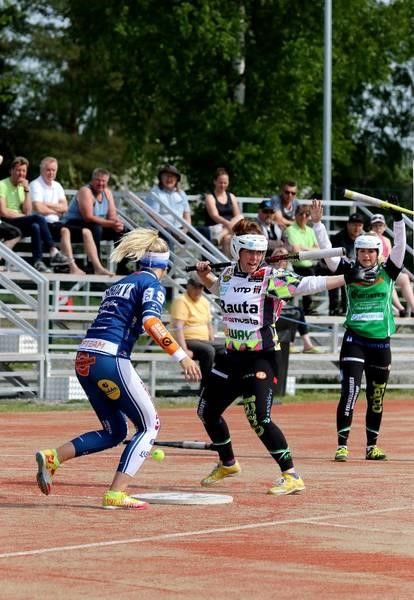 Lappajärven Veikot - Ykköspesis Veikkolan pesäpallostadion, Käpykankaantie 1, 62600 Lappajärvi Puh. 040 961 2394 lavepesis.fi/ Lappajärven kunta – Jami:n yksikön kuntosali ja yleisliikuntatila Erkkiläntie 2, 62600 Lappajärvi Puh. 044 369 9440 Kaikukortin piirissä päiväkäyttö ma-pe 09.00 – 14.00. KUNTIEN JÄRJESTÄMÄT KULTTUURITAPAHTUMAT Alajärven kunnan liikunta- ja nuorisopalveluiden järjestämät tapahtumat www.alajarvi.fi/kulttuuri-ja-vapaa-aika/liikunta/www.alajarvi.fi/kulttuuri-ja-vapaa-aika/nuoriso/Sairaalatie 3, 62900 Alajärvi Puh. 044 2970 271 tai 040 1346 706 (nuoriso-ohjaajat)  Nuorisopalveluiden järjestämät maksulliset tapahtumat. Huom! Tapahtumissa rajoitetusti Kaikukortti-paikkoja.Lappajärven kunnan järjestämät tapahtumat www.lappajarvi.fi -> Kulttuuri ja vapaa-aika Maneesintie 5 A, 62600 Lappajärvi Puh. 044 369 9440 (vapaa-aikasihteeri)  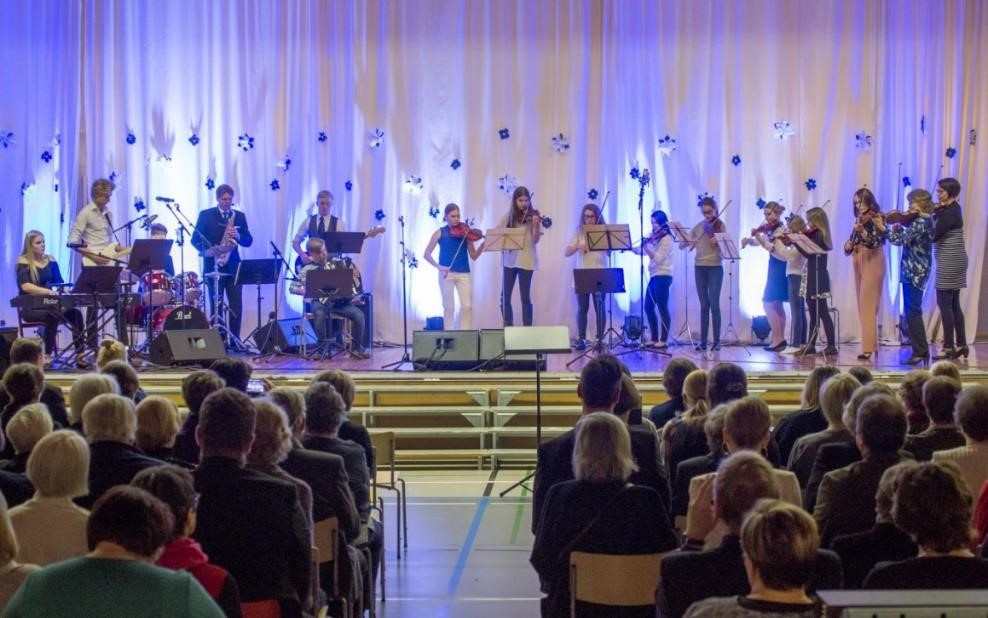   9. Kaikukortin jakajat ETSIVÄ NUORISOTYÖ Anna-Maija Kuusela, etsivä nuorisotyöntekijä, Lappajärvi, Evijärvi Puh. 040 195 3605, anna-maija.kuusela(at)kauhava.fi  Facebook: Anna-Maija Kuusela Etsivä Nuorisotyö Lappajärvi-Evijärvi Kaisa Karvonen, etsivä nuorisotyöntekijä, Alajärvi ja Vimpeli Puh. 040 481 4133, kaisa.karvonen(at)alajarvi.fi Mira Luomala, etsivä nuorisotyöntekijä, Alajärvi ja VimpeliPuh. 040 184 9054, mira.luomala(at)alajarvi.fiFacebook: www.facebook.com/etsivanuorisotyo.alajarvivimpeli/IG: neitietsivatETELÄ-POHJANMAAN HYVINVOINTIALUEAikuissosiaalityö ja sosiaaliohjausAlajärvi, Lappajärvi, Vimpeli puh. 040 7481 827Puhelinaika ma-to klo 9-10Työllisyyttä ja osallisuutta edistävät palvelutYksilövalmentaja Tarja Karisaari-Hirsimäki Alajärvi, Lappajärvi, VimpeliPuh. 040 632 8900, tarja.karisaari-hirsimaki@hyvaep.fiALAJÄRVEN SEURAKUNNAN DIAKONIATYÖ Alajärven alueKirkkotie 6, 62900 AlajärviPuh. 044 327 1119Lappajärven alueKärnäntie 11, 62600 Lappajärvi Puh. 040 184 0644 Lehtimäen alueMatkatie 1, 63500 LehtimäkiPuh. 044 327 1108Vimpelin aluePatruunantie 28, 62800 VimpeliPuh. 040 075 9210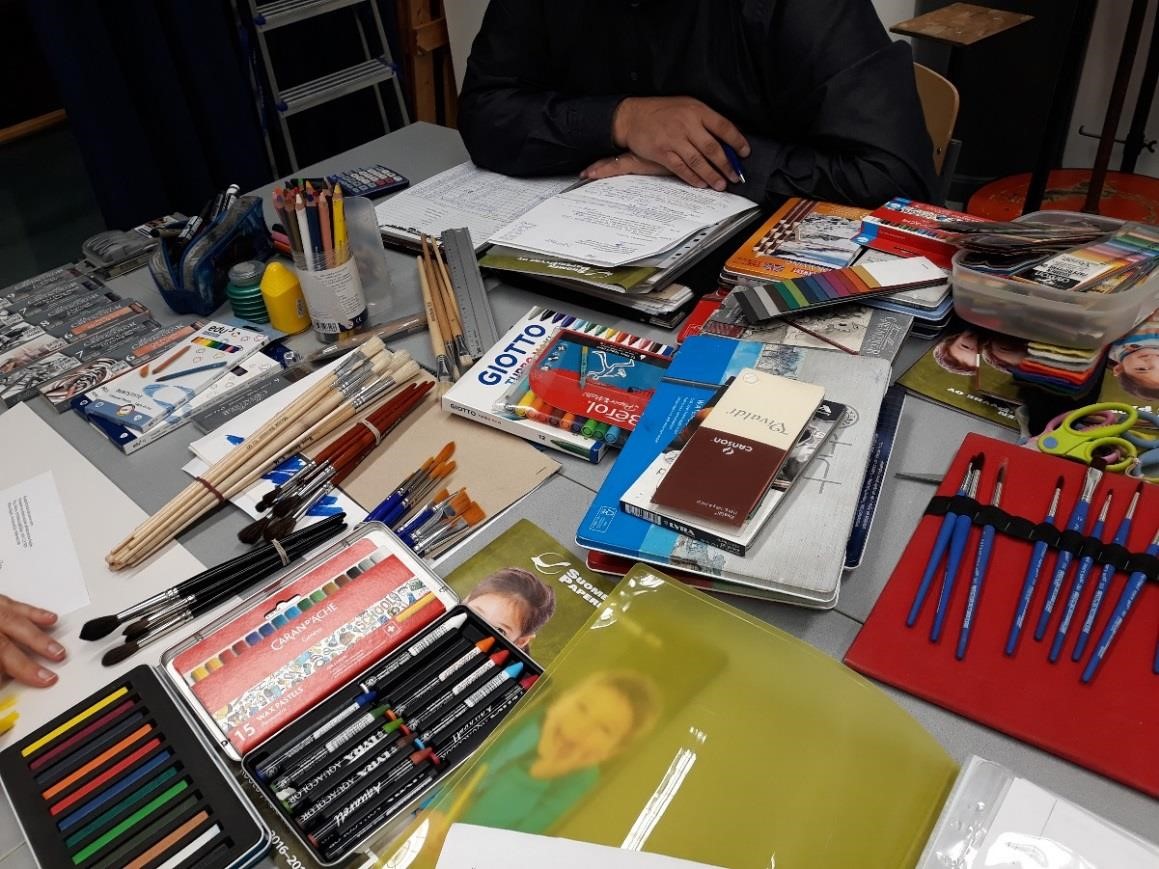 10. 	Yhteisön Kaikukortti Kaikukorttia jakavilla sosiaali- ja terveysalan toimijoilla on käytössään yhteisön Kaikukortteja. Työntekijä voi hankkia yhteisön Kaikukortilla maksuttoman pääsylipun itselleen silloin, kun hän järjestää pienryhmäkäynnin yhdelle tai useammalle asiakkaalle, jolla on Kaikukortti. Yhteisön Kaikukorttia ei voi käyttää kansalaisopistojen kurssitarjontaan. Jos osallistuminen yhdessä pienryhmän tai kahdestaan työntekijän kanssa kiinnostaa, kannattaa kysyä, lähtisikö Kaikukorttia jakavan yhteisön työntekijä kanssasi vaikka teatteriin! 11. 	Avustaja maksutta sisään Kaikukortti-toiminnassa mukana olevat kulttuurikohteet ovat sitoutuneet siihen, että mahdollinen avustaja tai tulkki pääsee aina maksutta sisään. Avustaja voi olla esimerkiksi liikkumisesteisen henkilön avustaja, näkövammaista henkilöä avustava opas tai kehitysvammaista henkilöä avustava ohjaaja. Tulkki voi olla esimerkiksi viittomakielen tulkki, kirjoitustulkki tai puhetulkki. Mahdolliselle avustajalle on hankittava oma paikkalippu. 12. 	Kaikukortti valtakunnallisesti Kaikukortin tavoitteena on parantaa taloudellisesti tiukassa tilanteessa olevien nuorten, aikuisten ja perheiden mahdollisuuksia kulttuurielämään ja harrastaa taiteen tekemistä. Lisätietoa Kaikukortista valtakunnallisesti: www.kulttuuriakaikille.fi/kaikukortti  ja   www.facebook.com/kaikukortti  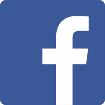 13. 	Lisätiedot  13.1 Paikalliset verkkosivut Työllistymistä ja osallisuutta edistävät palvelut - Etelä-Pohjanmaan hyvinvointialue (hyvaep.fi) 13.2 Vastuuhenkilöiden yhteystiedot  Kaikukortti kohteiden vastuutahotAlajärven kaupunkiTitta Väänänen, kansalaisopiston rehtori, vapaa-aikapalveluiden vastaava puh. 044 2970 311, titta.vaananen@alajarvi.fiLappajärven kunta Anssi Kuusela, vapaa-aikasihteeripuh. 044 369 9440, anssi.kuusela@lappajarvi.fi Vimpelin kunta Ari Takala, vapaa-aikasihteeripuh. 044 465 9490, ari.takala@vimpeli.fiKaikukortin jakajien vastuutahoEtelä-Pohjanmaan hyvinvointialueTyöllisyyttä ja osallisuutta edistävät palvelutAnne Timo, vastuuyksikköjohtaja Puh. 040 6367 773, anne.timo@hyvaep.fi13.3 Palaute Vastuuhenkilöt ottavat vastaan palautetta Kaikukortin käyttäjiltä ja yhteistyöverkoston toimijoilta. 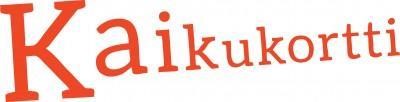 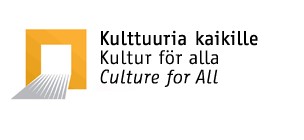 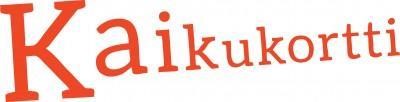 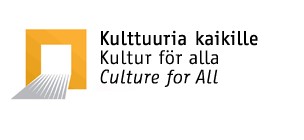 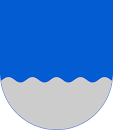 Alajärven kaupunki 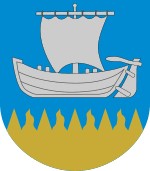 Lappajärven kunta    Vimpelin kunta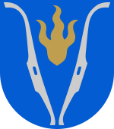 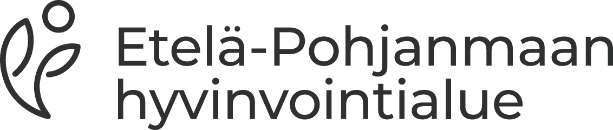 